.Alt. Music:-Baila, Baila Conmigo - MissiegoAin't It Funny - Jennifer LopezFor "Ain't it Funny" only:-(At the end of wall 7 [facing 3:00] do right paddle turns to 9:00 and wait to restart on the vocals)(Traveling Samba Wisks, ¼ Right Turn Into Samba Lock-Step)(Bota Fogos, Rock Forward, Replace Turning ½ Left, Step Forward, Samba Lock-Step)(Inverted Coaster-Step, Coaster-Step, Samba Wisk Crossing Into Volta Steps)(Side Rock, Replace, Volta Steps, Spin Turn ½ Right, Right Sweep Into Coaster-Cross Step)BEGIN AGAINCiao Amici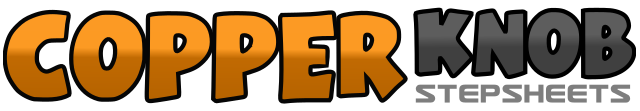 .......Count:32Wall:4Level:Improver.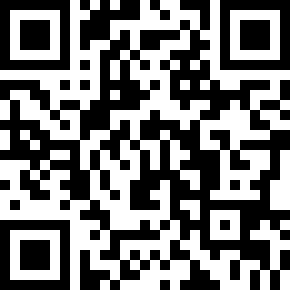 Choreographer:Norman Gifford (USA) - March 2012Norman Gifford (USA) - March 2012Norman Gifford (USA) - March 2012Norman Gifford (USA) - March 2012Norman Gifford (USA) - March 2012.Music:Ciao amici - Mirko e Simona GroupCiao amici - Mirko e Simona GroupCiao amici - Mirko e Simona GroupCiao amici - Mirko e Simona GroupCiao amici - Mirko e Simona Group........1,a2Left step side and slightly forward; right slightly behind; left replace3,a4Right step side and slightly forward; left slightly behind, right replace5,a6Left step side and slightly forward; right slightly behind; left replace7,a8Right step side in 3rd position; left lock behind; right step forward (3:00)1,a2Left crossover; right step side; left replace3,a4Right crossover; left step side; right replace5,a6Left rock forward; right replace turning ½ left; left step forward (9:00)7,a8Right step forward; left lock behind; right step forward1,a2Left step forward; right together; left step back3,a4Right step back; left together; right step forward5,a6Left step side; right slightly behind; left crossovera7Right step side; left crossovera8Right step side; left crossover1-2Right rock side; left replace3aRight crossover; left step side4aRight crossover; left step side5Right crossover6Left step side into swivel turn ½ right sweeping front to back (3:00)7,a8Right step back; left together; right crossover